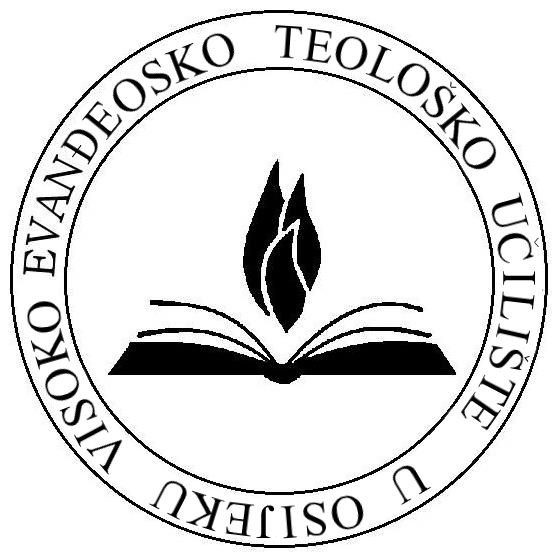 PRIJAVNI OBRAZAC ZA ODOBRENJEDODATNOG FINANCIRANJA STUDENATA S MANJE MOGUĆNOSTIDodatno financiranje u iznosu 250,00 EUR mjesečno mogu zatražiti studenti koji se u osnovnom Prijavnom obrascu na Natječaj prijave za dugoročnu mobilnost u svrhu studijskog boravka, stručne prakse ili kombiniranog studija i prakse.Označite kategoriju za koju se prijavljujete za dodatno financiranje u okviru natječaja za dodjelu financijskih potpora studentima za mobilnost u okviru ERASMUS+ programa – Ključne aktivnosti 1, u akademskoj godini 2022./2023., rok za prijavu 31. ožujka 2022.Tablica 1.- Popis podzastupljenih ili ranjivih skupina studenata u visokom obrazovanju* Detaljni uvjeti za svaku navedenu kategoriju opisani su u dokumentu Upute/Vodič za studente.Prijavom za dodatno financiranje pod materijalnom i kaznenom odgovornošću izjavljujem da su podaci navedeni u ovom obrascu istiniti.U _________________________________, ________________                                                           ____________________                          mjesto                                                    datum                                                                potpis studenta/studentice  RBNaziv kategorije podzastupljene ili ranjive skupine studenataOznačiti status s XPopis dokumentacije koju je potrebno priložiti kao dokaz za ostvarivanje prava na dodatno financiranje1.Studenti nižeg socioekonomskog statusa□ Izjava o članovima zajedničkog kućanstva (zajedničkim kućanstvom podrazumijeva se obiteljska ili druga zajednica osoba koje zajedno žive na istoj adresi prebivališta i podmiruju troškove života bez obzira na srodstvo). Izjava o članovima zajedničkog kućanstva ne treba biti ovjerena kod javnog bilježnika.□ Potvrda nadležne porezne uprave za sve članove zajedničkog kućanstva za kalendarsku godinu 2021. (ili za zadnju dostupnu kalendarsku godinu)□ Potvrda nadležne ustanove za mirovinsko osiguranje o visini isplaćene mirovine za kalendarsku godinu 2021. (ili za zadnju dostupnu kalendarsku godinu) (ukoliko je član zajedničkog kućanstva u mirovini)2.Studenti koji imaju status izbjeglice, tražitelja azila ili migranta□ Odluka kojom se odobrava azil ili supsidijarna zaštita□ Dokument kojim se dokazuje identitet studenta3.Studenti s potporom za uključivanje - invaliditet□ Rješenje nadležnog tijela o stupanju invaliditeta (u %) ili tjelesnog oštećenja i opis posebne potrebe i medicinska dokumentacija kojom se potvrđuje dijagnoza posebne potrebe i trajnih kroničnih bolesti□ Potvrda obiteljskog liječnika (obavezno original, ne stariji od 6 mjeseci)4.Studenti djeca hrvatskih branitelja□ Potvrda o braniteljskom statusu koju izdaje nadležno tijelo državne uprave, odnosno Ministarstvo hrvatskih branitelja5.Studenti beskućnici i oni koji se nalaze u riziku od beskućništva□ Potvrda centra za socijalnu skrb6.Studenti koji studiraju u mjestu izvan mjesta prebivališta□ Preslika osobne iskaznice□ Ispis s prikazom udaljenosti (HAK planer putovanja)7.Studenti koji rade uz studij (studenti u radnom odnosu)□ E-potvrda iz mirovinskog sustava (HZMO-a)8.Studenti s djecom□ Zapis iz matice rođene djece 9. Studentice u tehničkom području, studenti u humanističkom području10.Studenti iz alternativne skrbi □ Rješenje kojim je priznato pravo na socijalnu uslugu smještaja koje izdaje nadležna ustanova iz područja socijalne skrbi